Analyze the following earnings statement to answer the questions below. Explain why Johnny has two hourly wage rates on this earnings statement. 
You will notice the Net Pay has not yet been calculated. Calculate Johnny’s Net Pay and place the answer in the correct spot on the earnings statement. 
Explain the main difference between Gross Pay and Net Pay. 
How much is Johnny contributing to CPP for this pay period? How much would his employer need to contribute on Johnny’s behalf? 
What does CPP stand for and what is its purpose? How much is Johnny contributing to EI for this pay period? How much would his employer need to contribute on Johnny’s behalf? What does EI stand for and what is its purpose? What were the total optional deductions that Johnny chose to have taken off of his paycheque for this pay period? What were these deductions for? If Johnny wanted to confirm that his income tax, CPP and EI deductions were accurate for this pay period, where could he look? What is the purpose of filling out a federal and provincial Personal Tax Credit Return form? EARNINGS STATEMENT 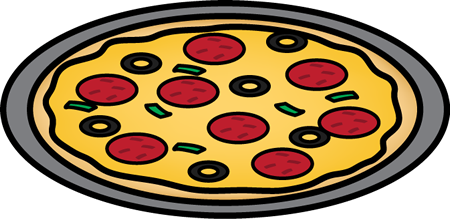 REFERENCE NO. 123456PP PAY PERIOD: 2018-02-12 to 2018-02-16 EMPLOYEE: Johnny Kitsalano 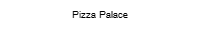 EARNINGS STATEMENT REFERENCE NO. 123456PP PAY PERIOD: 2018-02-12 to 2018-02-16 EMPLOYEE: Johnny Kitsalano EARNINGS STATEMENT REFERENCE NO. 123456PP PAY PERIOD: 2018-02-12 to 2018-02-16 EMPLOYEE: Johnny Kitsalano EARNINGS STATEMENT REFERENCE NO. 123456PP PAY PERIOD: 2018-02-12 to 2018-02-16 EMPLOYEE: Johnny Kitsalano EARNINGS STATEMENT REFERENCE NO. 123456PP PAY PERIOD: 2018-02-12 to 2018-02-16 EMPLOYEE: Johnny Kitsalano EARNINGS STATEMENT REFERENCE NO. 123456PP PAY PERIOD: 2018-02-12 to 2018-02-16 EMPLOYEE: Johnny Kitsalano EARNINGS STATEMENT REFERENCE NO. 123456PP PAY PERIOD: 2018-02-12 to 2018-02-16 EMPLOYEE: Johnny Kitsalano HOURS RATE AMOUNT YTD AMOUNT DEDUCTIONS AMOUNT YTD AMOUNT 40 13.50 540.00 540.00 Federal Income Tax -61.33 -61.33 8 20.25 162.00 162.00 MB Income Tax -53.43 -53.43 CPP -31.42 -31.42 EI -11.65 -11.65 Optional: Life Insurance -8.26 -8.26 Optional: United Way -20.00 -20.00 TOTAL DEDUCTIONS -186.09 -186.09 PAY PERIOD PAY PERIOD FEDERAL EXEMPTION PROVINCIAL EXEMPTION GROSS  
PAY TOTAL DEDUCTIONS NET PAY 2018-02-16 2018-02-16 11,809.00 9,382.00 702.00 -186.09 